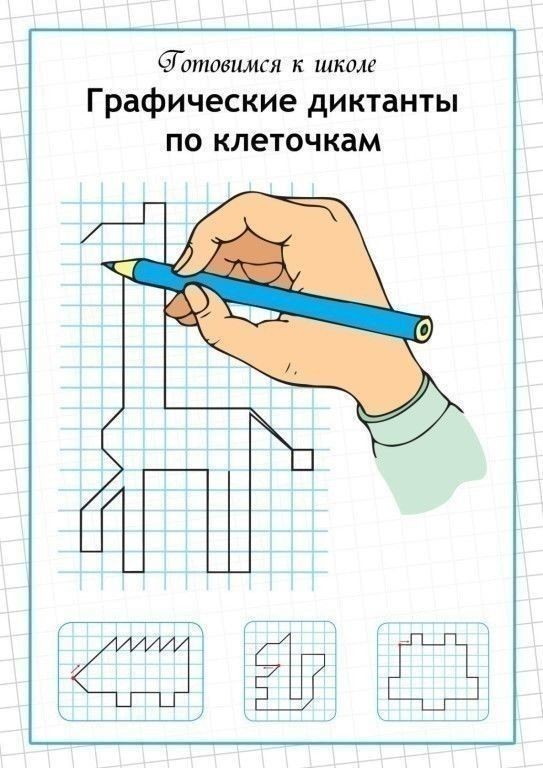 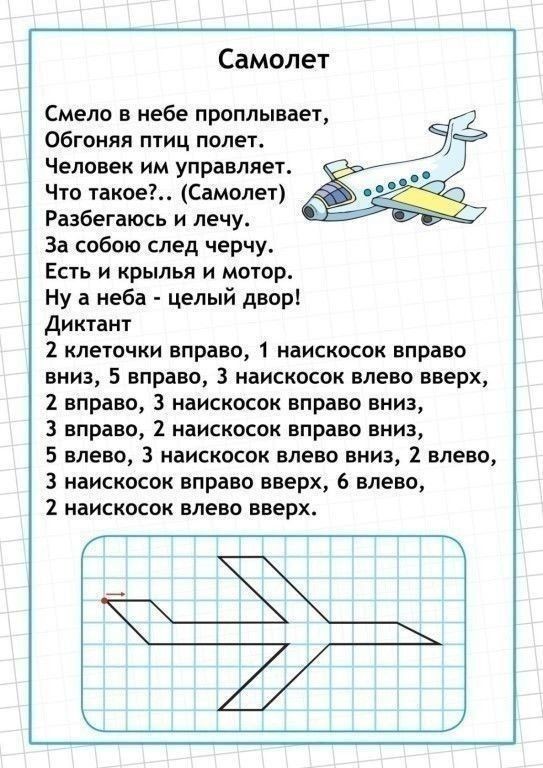 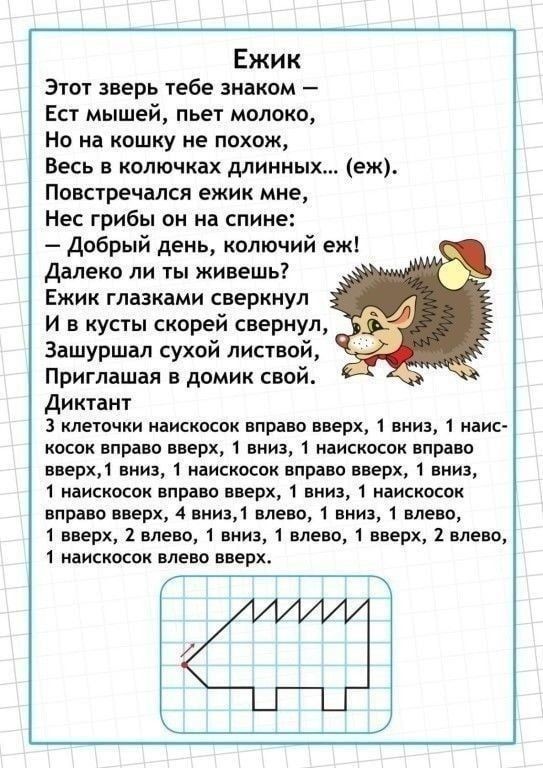 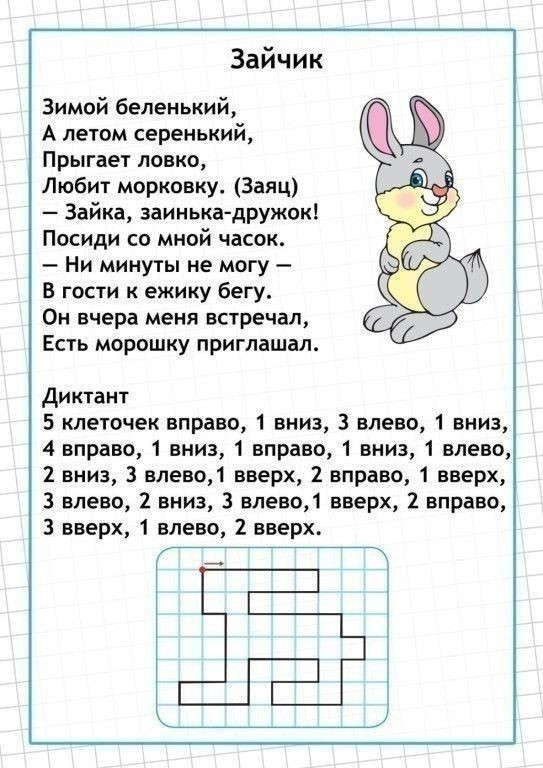 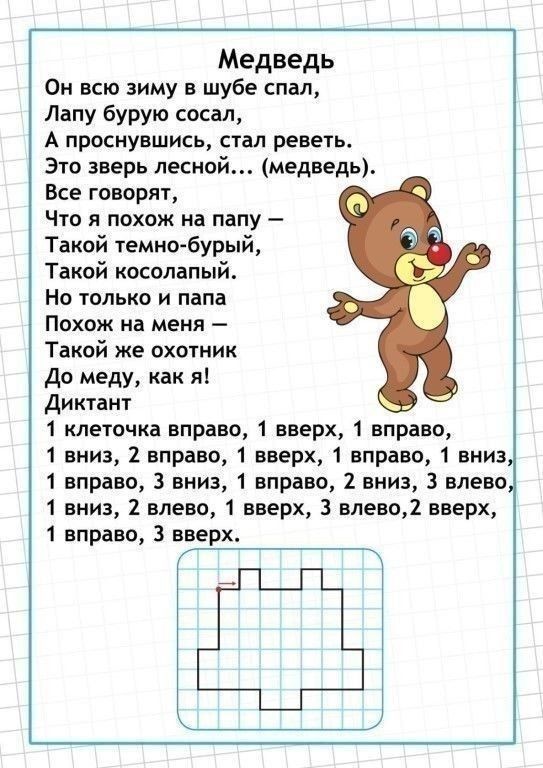 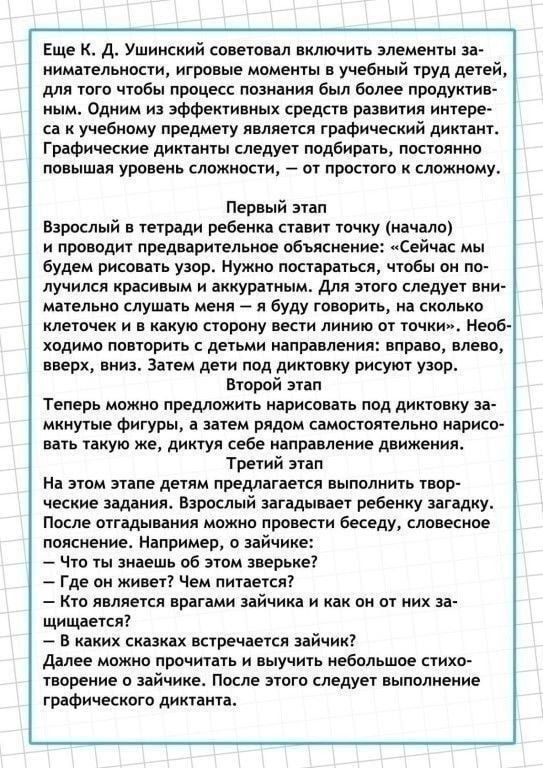 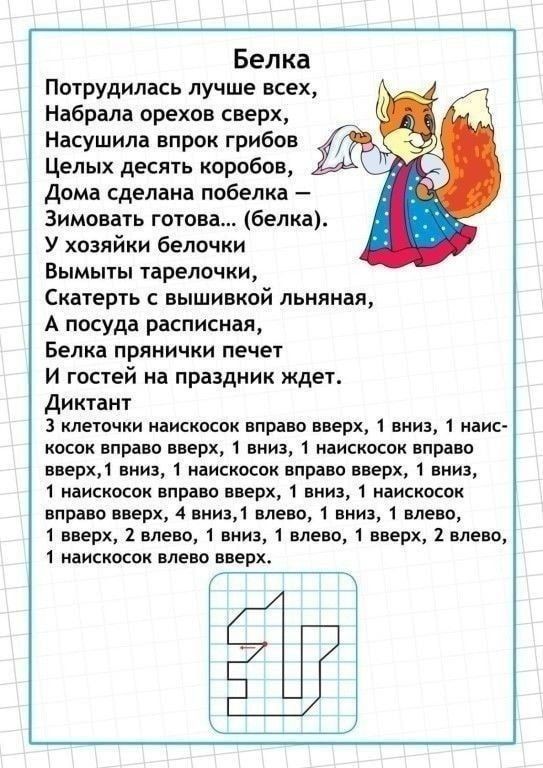 РАЗВИВАЕМ ВНИМАНИЕ, ПАМЯТЬ, ЛОГИЧЕСКОЕ МЫШЛЕНИЕ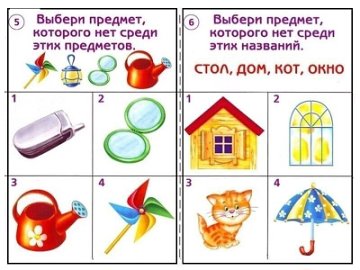 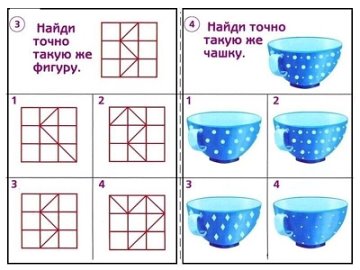 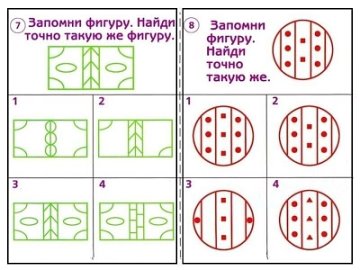 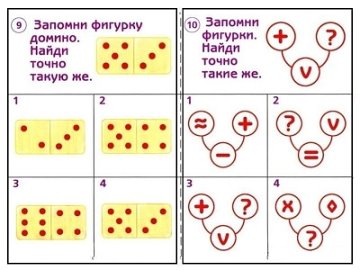 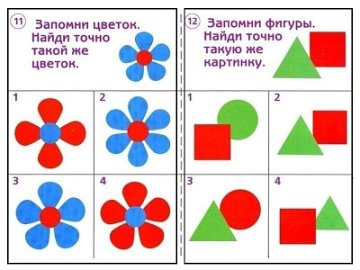 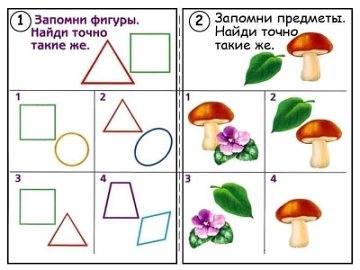 Игры со словами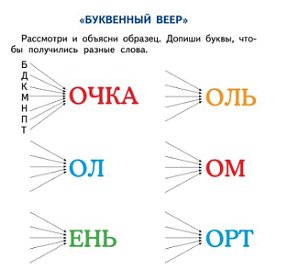 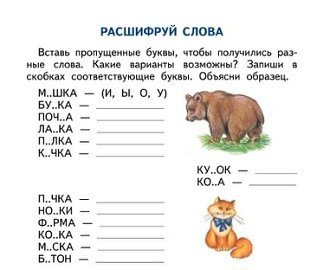 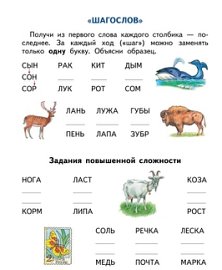 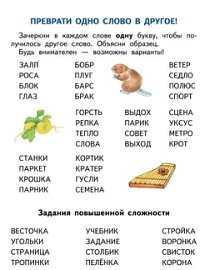 Реши примеры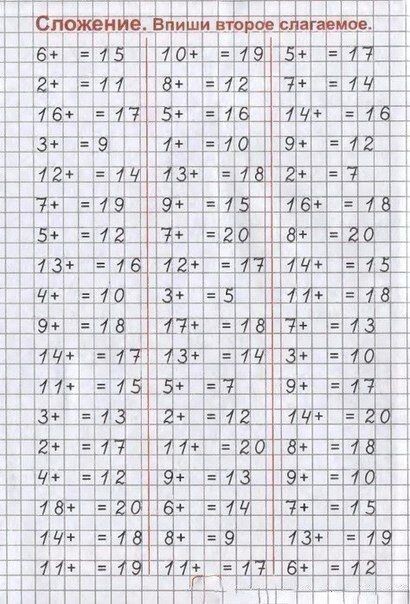 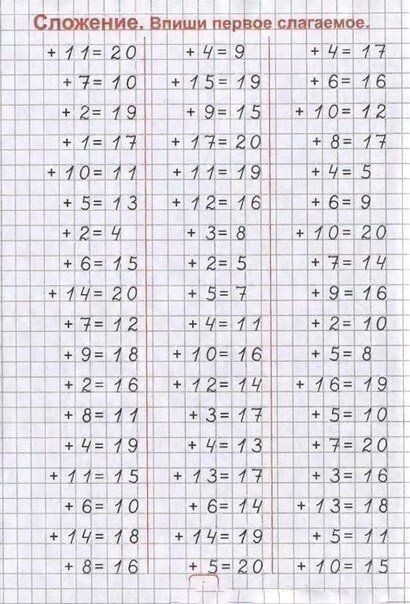 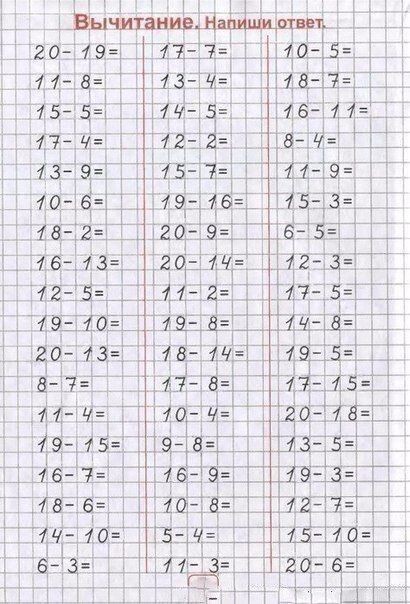 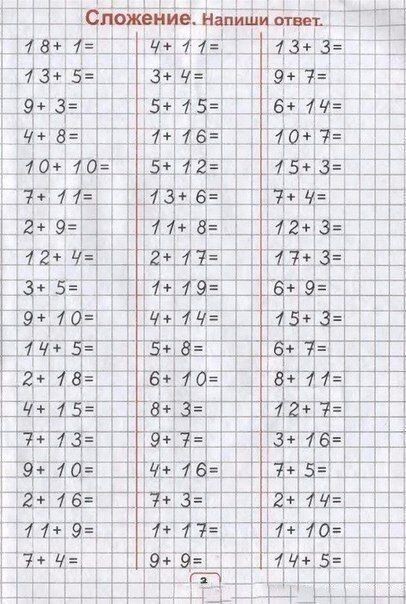 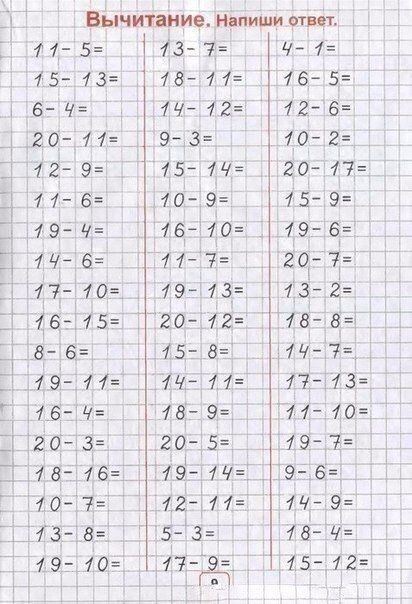 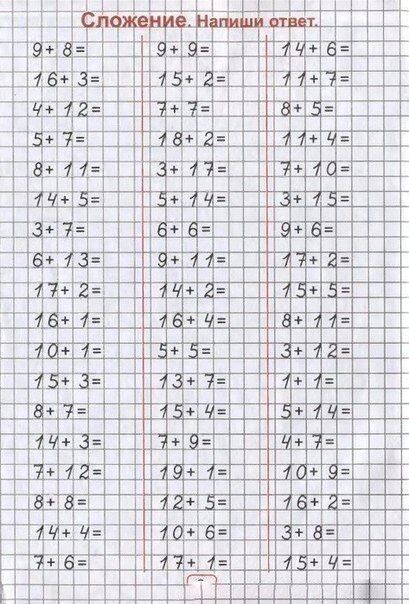 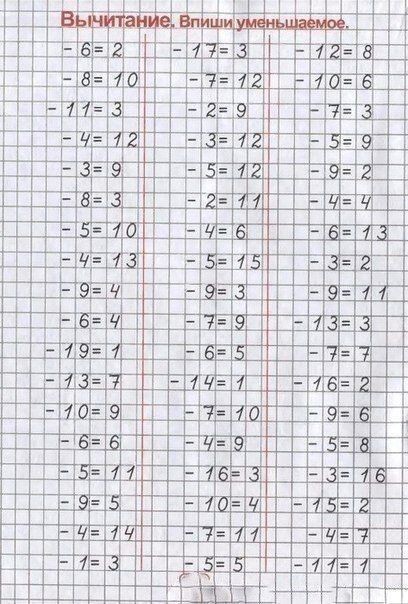 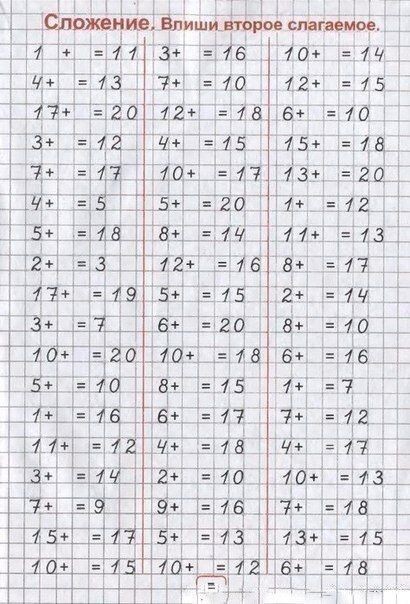 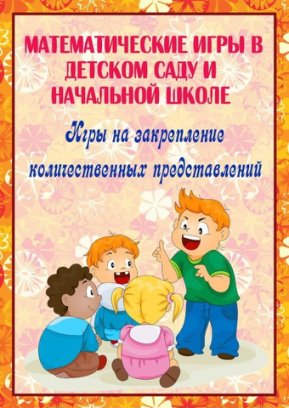 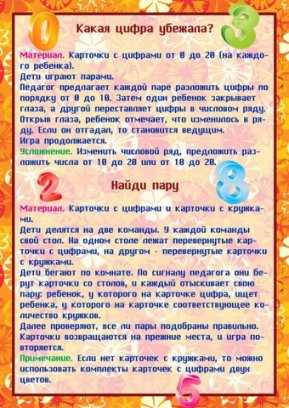 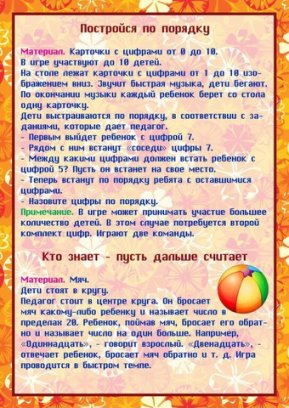 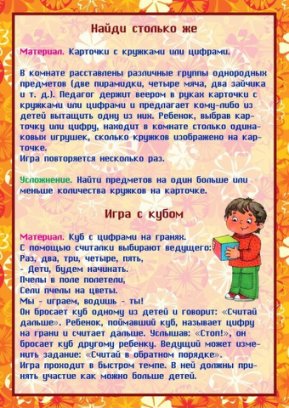 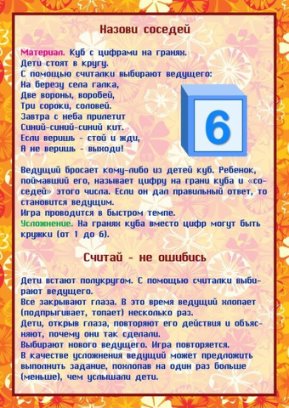 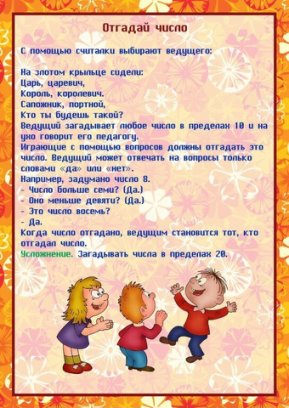 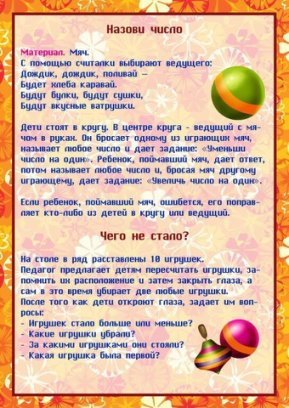 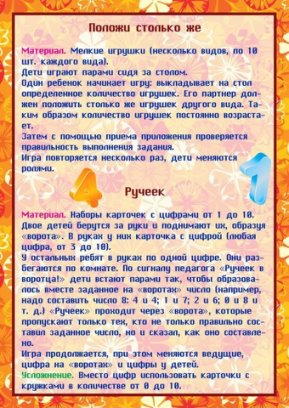 